Institutionsnamn på engelska
Svensk benämningEngelska benämningX Credits/HögskolepoängLadok Code: XXXXXX  (XX.X) (första tecknet skall vara kopplat till utbildningsområde, i parantes anges revisionsnr) Valid From: Spring/Autumn ÅÅÅÅ Established: Xxxxxx, ÅÅÅÅ-MM-DDReplaces Syllabus Established on: ÅÅÅÅ-MM-DDEducation Cycle: Main Field of Study (Progressive Specialisation): Xxxxxx (G1N)  Diciplinary Domain: Xxxxxx el  Xxxxxx( 75%) Xxxxx (25%)Subject Area:  XXX (den treställiga koden) Special PrerequisitesXxxxxLearning OutcomesXxxxxContentsXxxxxForm of TeachingXxxxxxForm of Examination and Grading ScaleExamination of the course occurs through:• Xxxxx X.Xhp Grading Scale: XXThe grades given for the course are…..Literature and Other Teaching MethodsStudent Influence and Evaluation XxxxxMiscellaneousXxxxx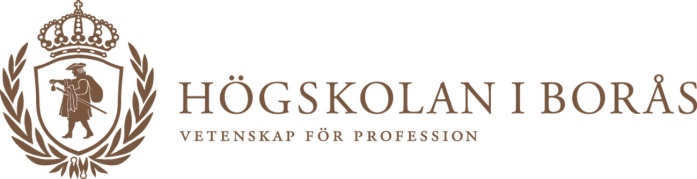 Mallversion för kursplaner from VT10
Syllabus